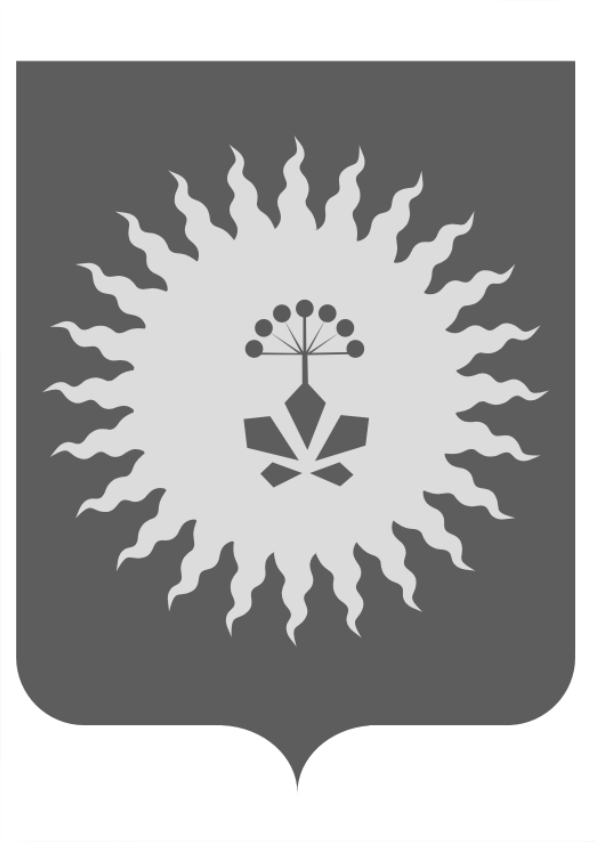 АДМИНИСТРАЦИЯАНУЧИНСКОГО МУНИЦИПАЛЬНОГО ОКРУГАПРИМОРСКОГО КРАЯ
Р А С П О Р Я Ж Е Н И Е   22 февраля 2022 года               с. Анучино                                            № 79-р Об утверждении плана мероприятий («дорожная карта») по снижению комплаенс-рисков нарушения антимонопольного законодательства в администрации Анучинского муниципального округа Приморского края на 2022 год 	В соответствии с Указом Президента Российской Федерации от 21.12.2017 года № 618 «Об основных направлениях государственной политики по развитию конкуренции», распоряжением Правительства Российской Федерации от 18.10.2018 № 2258-р «Об утверждении методических рекомендаций по созданию и организации федеральными органами исполнительной власти системы внутреннего обеспечения соответствия требованиям антимонопольного законодательства», распоряжением Губернатора Приморского края от 28.02.2019 года № 52-рг «О мерах по созданию и организации системы внутреннего обеспечения соответствия требованиям антимонопольного законодательства деятельности органов исполнительной власти Приморского края», постановлением администрации Анучинского муниципального района от 22.01.2021 года № 34 «Об организации системы внутреннего обеспечения соответствия требованиям антимонопольного законодательства в администрации Анучинского муниципального округа Приморского края», распоряжением администрации Анучинского муниципального района от 22.02.2022  № 78 «Об утверждении карты комплаенс-рисков нарушения антимонопольного законодательства в администрации Анучинского муниципального округа Приморского края на 2022 год»1. Утвердить план мероприятий («дорожная карта») по снижению комплаенс-рисков нарушения антимонопольного законодательства в администрации Анучинского муниципального района, согласно приложению.2. Общему отделу администрации Анучинского муниципального района настоящее распоряжение разместить на официальном сайте администрации Анучинского муниципального района, в сети Интернет.3. Контроль за выполнением настоящего постановления оставляю за собой.Глава Анучинского муниципального округа                                                      С.А. ПонуровскийПриложениек распоряжению администрацииАнучинского муниципального районаот 22 февраля 2022 года № 79-р           План мероприятий («дорожная карта») по снижению комплаенс-рисков в администрации Анучинского муниципального округа Приморского края№ п/пВид комплаенс-рискаМероприятия по минимизации и устранению рисковПредложенные действияСрок исполнения мероприятийРаспределение ответственности и полномочий1.Нарушение антимонопольного законодательства при осуществлении закупок товаров, работ, услуг для обеспечения муниципальных нуждМониторинг и анализ практики применения антимонопольного законодательства;систематическое повышение квалификации;анализ изменений в сфере 44-ФЗ от 05.04.2013, контроль за соблюдением требований 44-ФЗ от 05.04.2013Постоянное повышение квалификации специалистов, работающих в сфере 44-ФЗ от 05.04.2013постоянно Заместители главы, структурные подразделения администрации2.Принятие НПА в сферах деятельности администрации Анучинского муниципального округа, содержащих положения, влекущие нарушения антимонопольного законодательстваОбучение муниципальных служащих администрации Анучинского муниципального округа; анализ НПА на предмет соответствия требованиям антимонопольного законодательства; постоянный мониторинг действующего законодательстваПовышение уровня квалификации сотрудников администрации района,повышение уровня правовой грамотностиПостоянноЗаместители главы, структурные подразделения администрации